Сумська міська радаVІII СКЛИКАННЯ       СЕСІЯРІШЕННЯвід                       2021 року  №         -МРм. СумиРозглянувши звернення юридичної особи, надані документи, враховуючи рекомендації постійної комісії з питань архітектури, містобудування, регулювання земельних відносин, природокористування та екології Сумської міської ради (протокол від 19 січня 2021 року № 5), відповідно до статей 12, 122, 123 Земельного кодексу України, абзацу другого частини третьої статті 15 Закону України «Про доступ до публічної інформації», розпорядження Кабінету Міністрів України від 12 червня                   2020 року «Про визначення адміністративних центрів та затвердження територій територіальних громад Сумської області», керуючись пунктом 34 частини першої статті 26 Закону України «Про місцеве самоврядування в Україні», Сумська міська рада  ВИРІШИЛА:Відмовити Товариству з обмеженою відповідальністю «База відпочинку «Торф’яне озеро» (38136370) у наданні в оренду земельної ділянки за адресою: с. Піщане Ковпаківського району м. Суми, урочище «Переїздне», площею 14,9913 га, кадастровий номер 5910191500:01:011:0001, під базу відпочинку «Торф’яне озеро» у зв’язку з тим, що земельна ділянка розташована поза межами міста Суми, не входить до меж населених пунктів Сумської міської  територіальної громади та не відноситься до комунальної власності Сумської міської територіальної громади, тому розпорядження нею не відноситься до повноважень Сумської міської ради. Сумський міський голова						      О.М. ЛисенкоВиконавець: Клименко Ю.М.Ініціатор розгляду питання – постійна комісія з питань архітектури, містобудування, регулювання земельних відносин, природокористування та екології Сумської міської радиПроєкт рішення підготовлено Департаментом забезпечення ресурсних платежів Сумської міської радиДоповідач – Клименко Ю.М.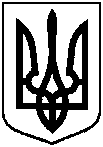 Проєкт оприлюднено«__»_________________2021 р.Про відмову Товариству з обмеженою відповідальністю «База відпочинку «Торф’яне озеро» у наданні в оренду земельної ділянки за адресою: с. Піщане Ковпаківського району м. Суми, урочище «Переїздне», площею               14,9913 га